      Dyffryn Clwyd Mission Area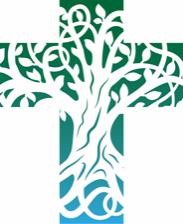 Sunday 31st July 2022Seventh Sunday after TrinityContacts: Mission Area Office: 01824 707 820 l Tad Huw 01824 705 286 | Rev Richard 01824 703 867|Rev Stuart 01824 702 068 | Rev John 07771 232 121 | Rev Natasha 07984 604 878If you would like us to continue to pray for someone, or add a new name to the prayer list – please e-mail the newsletter editor by Wednesday lunchtime each week on chamberlain786@btinternet.com   --------------------------------------------------------------------------------------------------------------------------------------------------------Services and Readings for next Sunday 7th August 2022 - The Eighth Sunday after TrinityIsaiah 1.1, 10-20	Psalm 50.1-8, 22-23 or 50.1-7	Hebrews 11.1-3, 8-16	Luke 12.32-40Daily Services Monday to FridayRegular weekly EventsA reading from Hosea   (11.1-11)When Israel was a child, I loved him, and out of Egypt I called my son. The more I called them, the more they went from me; they kept sacrificing to the Baals, and offering incense to idols.  Yet it was I who taught Ephraim to walk, I took them up in my arms; but they did not know that I healed them. I led them with cords of human kindness, with bands of love. I was to them like those who lift infants to their cheeks. I bent down to them and fed them.They shall return to the land of Egypt, and Assyria shall be their king, because they have refused to return to me. The sword rages in their cities, it consumes their oracle-priests, and devours because of their schemes. My people are bent on turning away from me. To the Most High they call, but he does not raise them up at all.How can I give you up, Ephraim? How can I hand you over, O Israel? How can I make you like Admah? How can I treat you like Zeboiim? My heart recoils within me; my compassion grows warm and tender. I will not execute my fierce anger; I will not again destroy Ephraim; for I am God and no mortal, the Holy One in your midst, and I will not come in wrath.They shall go after the Lord, who roars like a lion; when he roars, his children shall come trembling from the west. They shall come trembling like birds from Egypt, and like doves from the land of Assyria; and I will return them to their homes, says the Lord.This is the word of the Lord.  Thanks be to God.Psalm 107. 1-9 [, 43]1	O give thanks to the Lord, for he is good; for his steadfast love endures for ever.2	Let the redeemed of the Lord say so, those he redeemed from trouble3	and gathered in from the lands, from the east and from the west, from the north and from the south. 4	Some wandered in desert wastes, finding no way to an inhabited town;5	hungry and thirsty, their soul fainted within them.6	Then they cried to the Lord in their trouble, and he delivered them from their distress;7	he led them by a straight way, until they reached an inhabited town.8	Let them thank the Lord for his steadfast love, for his wonderful works to humankind.9	For he satisfies the thirsty, and the hungry he fills with good things. [43	   Let those who are wise give heed to these things, and consider the steadfast love of the Lord.]A reading from Colossians   (3.1-11)So if you have been raised with Christ, seek the things that are above, where Christ is, seated at the right hand of God. Set your minds on things that are above, not on things that are on earth, for you have died, and your life is hidden with Christ in God. When Christ who is your life is revealed, then you also will be revealed with him in glory.Put to death, therefore, whatever in you is earthly: fornication, impurity, passion, evil desire, and greed (which is idolatry). On account of these the wrath of God is coming on those who are disobedient. These are the ways you also once followed, when you were living that life.But now you must get rid of all such things – anger, wrath, malice, slander, and abusive language from your mouth. Do not lie to one another, seeing that you have stripped off the old self with its practices and have clothed yourselves with the new self, which is being renewed in knowledge according to the image of its creator. In that renewal there is no longer Greek and Jew, circumcised and uncircumcised, barbarian, Scythian, slave and free; but Christ is all and in all!This is the word of the Lord.  Thanks be to God.Listen to the Gospel of Christ according to St Luke   (12.13-21)Glory to you, O Lord.Someone in the crowd said to him, ‘Teacher, tell my brother to divide the family inheritance with me.’But he said to him, ‘Friend, who set me to be a judge or arbitrator over you?’ And he said to them, ‘Take care! Be on your guard against all kinds of greed; for one’s life does not consist in the abundance of possessions.’Then he told them a parable: ‘The land of a rich man produced abundantly. And he thought to himself, “What should I do, for I have no place to store my crops?” Then he said, “I will do this: I will pull down my barns and build larger ones, and there I will store all my grain and my goods. And I will say to my soul, Soul, you have ample goods laid up for many years; relax, eat, drink, be merry.”‘But God said to him, “You fool! This very night your life is being demanded of you. And the things you have prepared, whose will they be?” So it is with those who store up treasures for themselves but are not rich towards God.’This is the Gospel of the Lord.Praise to you, O Christ.Post Communion PrayerLord God, your Son is the true vine and the source of life, ever giving himself that the world may live:  may we so receive within ourselves the power of his death and passion that, in his saving cup, we may share his glory and be made perfect in his love; for he is alive and reigns, now and for ever.  Amen.ColectArglwydd pob nerth a chadernid, awdur a rhoddwr popeth sy’n dda:  planna yn ein calonnau gariad at dy enw, cynydda ynom wir grefydd, maetha ni â phob daioni, ac o’th fawr drugaredd cadw ni ynddynt;  trwy Iesu Grist ein Harglwydd, sy’n fyw ac yn teyrnasu gyda thi a’r Ysbryd Glân, yn un Duw, yn awr ac am byth.Amen.Darlleniad o Hosea   (11.1-11)"Pan oedd Israel yn fachgen fe'i cerais, ac o'r Aifft y gelwais fy mab.  Fel y galwn arnynt, aent ymaith oddi wrthyf; aberthent i Baal ac arogldarthu i eilunod.  "Myfi a fu'n dysgu Effraim i gerdded, a'u cymryd erbyn eu breichiau; ond ni fynnent gydnabod i mi eu hiacháu.  Tywysais hwy â rheffynnau caredig ac â rhwymau cariad; bûm iddynt fel un yn codi'r iau, yn llacio'r ffrwyn, ac yn plygu atynt i'w porthi."Ni ddychwelant i wlad yr Aifft, ond Asyria fydd yn frenin arnynt, am iddynt wrthod dychwelyd ataf.  Chwyrlïa cleddyf yn erbyn eu dinasoedd, a difa byst eu pyrth a'u difetha am eu cynllwynion.  Y mae fy mhobl yn mynnu cilio oddi wrthyf; er iddynt alw ar dduw goruchel, ni fydd yn eu dyrchafu o gwbl."Pa fodd y'th roddaf i fyny, Effraim, a'th roi ymaith, Israel? Pa fodd y'th wnaf fel Adma, a'th osod fel Seboim? Newidiodd fy meddwl ynof; enynnodd fy nhosturi hefyd.  Ni chyflawnaf angerdd fy llid, ni ddinistriaf Effraim eto; canys Duw wyf fi, ac nid meidrolyn, y Sanct yn dy ganol; ac ni ddof i ddinistrio."Ânt ar ôl yr Arglwydd; fe rua fel llew. Pan rua ef, daw ei blant dan grynu o'r gorllewin;  dônt dan grynu fel aderyn o'r Aifft, ac fel colomen o wlad Asyria, a gosodaf hwy eto yn eu cartrefi," medd yr Arglwydd.Dyma air yr Arglwydd.Diolch a fo i Dduw.Salm 107. 1-9 [, 43]1	Diolchwch i'r Arglwydd, oherwydd da yw, ac y mae ei gariad hyd byth.2	Fel yna dyweded y rhai a waredwyd gan yr Arglwydd, y rhai a waredodd ef o law'r gelyn,3	a'u cynnull ynghyd o'r gwledydd, o'r dwyrain a'r gorllewin, o'r gogledd a'r de.4	Aeth rhai ar goll mewn anialdir a diffeithwch, heb gael ffordd at ddinas i fyw ynddi;5	yr oeddent yn newynog ac yn sychedig, ac yr oedd eu nerth yn pallu.6	Yna gwaeddasant ar yr Arglwydd yn eu cyfyngder, a gwaredodd hwy o'u hadfyd;7	arweiniodd hwy ar hyd ffordd union i fynd i ddinas i fyw ynddi.	8	Bydded iddynt ddiolch i'r Arglwydd am ei gariad, ac am ei ryfeddodau i ddynolryw.9	Oherwydd rhoes eu digon i'r sychedig, a llenwi'r newynog â phethau daionus.[	43   Pwy bynnag sydd ddoeth, rhoed sylw i'r pethau hyn; bydded iddynt ystyried ffyddlondeb yr Arglwydd.]Darlleniad o Colosiaid   (3.1-11)Felly, os cyfodwyd chwi gyda Christ, ceisiwch y pethau sydd uchod, lle y mae Crist yn eistedd ar ddeheulaw Duw.  Rhowch eich bryd ar y pethau sydd uchod, nid ar y pethau sydd ar y ddaear.  Oherwydd buoch farw, ac y mae eich bywyd wedi ei guddio gyda Christ yn Nuw.  Pan amlygir Crist, eich bywyd chwi, yna fe gewch chwithau eich amlygu gydag ef mewn gogoniant.Rhowch i farwolaeth, felly, y rhannau hynny ohonoch sy'n perthyn i'r ddaear: anfoesoldeb rhywiol, amhurdeb, nwyd, blys, a thrachwant, sydd yn eilunaddoliaeth.  O achos y pethau hyn y mae digofaint Duw yn dod ar y rhai anufudd.  Dyna oedd eich ffordd chwithau o ymddwyn ar un adeg, pan oeddech yn byw yn eu canol.Ond yn awr, rhowch heibio'r holl bethau hyn: digofaint, llid, drwgdeimlad, cabledd a bryntni o'ch genau.  Peidiwch â dweud celwydd wrth eich gilydd, gan eich bod wedi diosg yr hen natur ddynol, ynghyd â'i gweithredoedd, ac wedi gwisgo amdanoch y natur ddynol newydd, sy'n cael ei hadnewyddu mewn gwybodaeth ar ddelw ei Chreawdwr. Nid oes yma ragor rhwng Groegiaid ac Iddewon, enwaediad a dienwaediad, barbariad, Scythiad, caeth, rhydd; ond Crist yw pob peth, a Christ sydd ym mhob peth.Dyma air yr Arglwydd.Diolch a fo i Dduw.Gwrandewch Efengyl Crist yn ôl Sant Luc(12.13-21)Gogoniant i ti, O Arglwydd.Meddai rhywun o'r dyrfa wrtho, "Athro, dywed wrth fy mrawd am roi i mi fy nghyfran o'n hetifeddiaeth."Ond meddai ef wrtho, "Ddyn, pwy a'm penododd i yn farnwr neu yn gymrodeddwr rhyngoch?"  A dywedodd wrthynt, "Gofalwch ymgadw rhag trachwant o bob math, oherwydd, er cymaint ei gyfoeth, nid yw bywyd neb yn dibynnu ar ei feddiannau."Ac adroddodd ddameg wrthynt: "Yr oedd tir rhyw ŵr cyfoethog wedi dwyn cnwd da.  A dechreuodd feddwl a dweud wrtho'i hun, 'Beth a wnaf fi, oherwydd nid oes gennyf unman i gasglu fy nghnydau iddo?'  Ac meddai, 'Dyma beth a wnaf fi: tynnaf f'ysguboriau i lawr ac adeiladu rhai mwy, a chasglaf yno fy holl ŷd a'm heiddo.  Yna dywedaf wrthyf fy hun, "Ddyn, y mae gennyt stôr o lawer o bethau ar gyfer blynyddoedd lawer; gorffwys, bwyta, yf, bydd lawen."'Ond meddai Duw wrtho, 'Yr ynfytyn, heno y mynnir dy einioes yn ôl gennyt, a phwy gaiff y pethau a baratoaist?'  Felly y bydd hi ar y rhai sy'n casglu trysor iddynt eu hunain a heb fod yn gyfoethog gerbron Duw."Dyma Efengyl yr Arglwydd.Moliant i ti, O Grist.Gweddi ar ol y Cymun Arglwydd Dduw, dy Fab yw’r wir winwydden a ffynhonnell bywyd, yn ei roi ei hun yn wastadol i’r byd gael byw:  bydded i ni dderbyn ynom ein hunain rym ei angau a’i ddioddefaint fel y gallwn gyfranogi o’i ogoniant yn ei gwpan achubol, a’n gwneud yn berffaith yn ei gariad; oherwydd y mae’n fyw ac yn teyrnasu, yn awr ac am byth.  Amen.Prayer ListFor the Sick: Jeanette Hughes, Jacqui, Chris, Leon. The CollectLord of all power and might, the author and giver of all good things:  graft in our hearts the love of your name, increase in us true religion, nourish us with all goodness, and of your great mercy keep us in the same; through Jesus Christ your Son our Lord, who is alive and reigns with you and the Holy Spirit, one God, now and for ever.  Amen.9.00amLlanrhydd Bilingual Said Eucharist | Llanarmon Eucharist 9.30amCyffylliog Eucharist  10.30amSt Peter’s Ruthin Eucharist | Llangynhafal Matins                     Llanbedr DC Eucharist | Llanychan Eucharist         11.00amLlanfair  DC Eucharist 4.00pmLlanynys Eucharist | Llanfwrog EucharistMondayWed & Fri 9 .00amSt Peter’s Ruthin Morning Prayer Tuesday 10.00am 6.00pmSt Peter’s Ruthin Morning Prayer Llanbedr Eucharist Wednesday  9.30amLlanbedr Eucharist Thursday  9.30amLlanbedr Eucharist Friday   9.30amLlanbedr Welsh Language Eucharist Monday &Wednesday 10am to 11.15amParents/Carers and Toddlers Group – Llanfair Church Toys available with coffee, tea, and time for a chat. Friday 10am-2pmDrop-in Friday for Summer Fun, St Peter’s Ruthin – Stay, learn and perform a Play, Saturday 10am to12 noonCoffee morning Llanfair church Events coming-up this week and beyondEvents coming-up this week and beyondEvents coming-up this week and beyondAUGUST Sat 6th9.30amto1.00pmSt Cynhafal’s church Llangynhafal 9.30am – gather for the start of the pilgrims walk from Llangynhafal churchyard along the ancient pilgrimage path to: St Peter’s Llanbedr - Arrive at Llanbedr approx. 1.00pm for a picnic lunch.Sun 21st 6.00pm Llanychan – Hymns and Pimms, do come along, sing your favourite hymns and enjoy some beautiful singing from members of Dyffryn Clwyd Singers. 